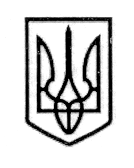 У К Р А Ї Н А СТОРОЖИНЕЦЬКА МІСЬКА РАДА ЧЕРНІВЕЦЬКОГО РАЙОНУ ЧЕРНІВЕЦЬКОЇ ОБЛАСТІВИКОНАВЧИЙ КОМІТЕТР І Ш Е Н Н Я  7 липня   2023 року                                                                                       № 168Про доцільність позбавлення батьківських прав ПИСАРЮК О.І.,жительки с. ДавидівкаРозглянувши рекомендації комісії з питань захисту прав дитини від 30.06.2023 р. № 12-31/2023 (додаються), керуючись підпунктом 4 пункту б статті 34 Закону України «Про місцеве самоврядування в Україні», частинами 4,5 статті 19 Сімейного кодексу України,  діючи виключно в інтересах дітей, виконавчий комітет міської ради вирішив:Визнати за доцільне позбавити гр. ПИСАРЮК Оксану Іванівну, 01.04.1990 р.н., жительку с. Давидівка, вул. Б. Хмельницького, буд. 39 батьківських прав щодо малолітніх ПИСАРЮК Каріни Анатоліївни, 17.01.2012 р.н. та ПИСАРЮК Даніели Анатоліївни, 04.04.2014 р.н., жительок м. Сторожинець, 4 провул. Київський, буд. 8  Чернівецького району Чернівецької області.Доручити Службі у справах дітей звернутись із відповідною позовною заявою до Сторожинецького районного суду.Контроль за виконанням даного рішення покласти на першого заступника міського голови Ігоря БЕЛЕНЧУКА.Сторожинецький міський голова			             Ігор МАТЕЙЧУКВиконавець:Начальник Служби у справах дітей					                      Маріян НИКИФОРЮКПогоджено:Секретар міської ради						   Дмитро БОЙЧУКПерший заступник міського голови			    Ігор БЕЛЕНЧУКНачальник юридичного відділу      			              Олексій КОЗЛОВНачальник відділу організаційної та кадрової роботи  		                         Ольга ПАЛАДІЙНачальник відділу документообігу таконтролю   							               Микола БАЛАНЮК                    